Sollicitatieformulier    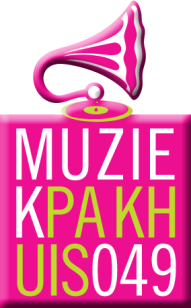 Bladzijde 1AlgemeenIk solliciteer voor de functie		___________________________________________________Ik geef de voorkeur aan een 		o   parttime- dienstverband, ongeveer………… uren per weeko   fulltime- dienstverbandPersoonlijke gegevensNaam					___________________________________________________Adres					___________________________________________________Postcode en woonplaats		___________________________________________________Telefoon overdag			___________________________________________________Telefoon privé				___________________________________________________Geboortedatum				___________________________________________________Nationaliteit				___________________________________________________Nationaliteit ouders			___________________________________________________Sofi-nummer				___________________________________________________In bezit van rijbewijs			___________________________________________________
Burgerlijke staat			o alleenwonend   o samenwonend   o gehuwdWerkervaring (je kunt ook een CV bijvoegen)Bij welke bedrijven/instellingen heb je tot nu toe gewerkt? (ook tijdelijk werk, vakantiewerk, weekendwerk en vrijwilligerswerk)Sollicitatieformulier 
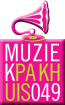 Opleiding (je kunt ook een CV bijvoegen)Noteer je opleidingen en cursussen Vrije tijdWat voor hobby’s heb je?	__________________________________________________	_______________________________________________________Waarom heb je voor deze hobby’s gekozen?	__________________________________________________	__________________________________________________			  MotivatieNaar aanleiding waarvan solliciteer je?______________________________________________________________________________________________________________________________________________________________Sollicitatieformulier 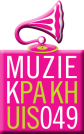 Wat spreekt je aan in de functie waarvoor je solliciteert?
____________________________________________________________________________________________________________________________________________________________________

Hoe zou je jezelf omschrijven?______________________________________________________________________________________________________________________________________________________________________________________________________________________________________________________Wat zijn je kerncompetenties? (samenwerken, initiatief, communicatieve vaardigheden, inzet, zelfstandigheid, aanpassingsvermogen, creativiteit, plannen en organiseren, stressbestendigheid, etc.)
______________________________________________________________________________________________________________________________________________________________________________________________________________________________________________________

Ondergetekende verklaart hierbij deze vragenlijst getrouw de waarheid te hebben ingevuld.Datum	_____________________  
Plaats	_____________________  		Naam organisatieFunctiePeriode1.2.3.4.OpleidingSchool/instellingPeriode1.2.3.4.